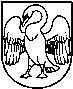 JONAVOS RAJONO SAVIVALDYBĖS TARYBASPRENDIMASDĖL SOCIALINĖS PARAMOS MOKINIAMS TEIKIMO JONAVOS RAJONO SAVIVALDYBĖJE TVARKOS APRAŠO PATVIRTINIMO2016 m. balandžio 28 d. Nr. 1TS-142JonavaVadovaudamasi Lietuvos Respublikos vietos savivaldos įstatymo 16 straipsnio 2 dalies 38 punktu, 18 straipsnio 1 dalimi, Lietuvos Respublikos socialinės paramos mokiniams įstatymu ir Lietuvos Respublikos Vyriausybės . gruodžio 23 d. nutarimu Nr. 1770 „Dėl mokinių nemokamo maitinimo tvarkos aprašo patvirtinimo“, rajono savivaldybės taryba  nusprendžia:1. Patvirtinti Socialinės paramos mokiniams teikimo Jonavos rajono savivaldybėje tvarkos aprašą (pridedama).2. Pripažinti netekusiu galios Jonavos rajono savivaldybės tarybos 2014 m. kovo 27 d. sprendimo Nr. 1TS-0070 „Dėl socialinės paramos mokiniams teikimo tvarkos aprašo patvirtinimo“ 1 punktą. Savivaldybės meras	Mindaugas SinkevičiusPATVIRTINTA				Jonavos rajono savivaldybės tarybos 2016 m. balandžio 28  d.  sprendimu Nr. 1TS–142  SOCIALINĖS PARAMOS MOKINIAMS TEIKIMO JONAVOS RAJONO SAVIVALDYBĖJE TVARKOS APRAŠASI BENDROSIOS NUOSTATOS1. Socialinės paramos mokiniams teikimo Jonavos rajono savivaldybėje tvarkos aprašas (toliau – tvarkos aprašas) reglamentuoja socialinės paramos mokiniams – mokinių nemokamo maitinimo ir paramos mokinio reikmenims įsigyti – tvarką.2. Šio tvarkos aprašo paskirtis – nustatyti mokinių teisę į socialinę paramą, socialinės paramos mokiniams rūšis, skyrimo sąlygas, dydžius, finansavimą, teikimą, administruojančių ir organizuojančių institucijų teises ir pareigas.3. Šis tvarkos aprašas taikomas mokiniams, kurie mokosi bendrojo ugdymo mokyklose, profesinio mokymo įstaigose, ikimokyklinio ugdymo mokyklose ar pas kitą švietimo teikėją, išskyrus, laisvąjį mokytoją (toliau – mokykla) pagal bendrojo ugdymo programas, įregistruotas Studijų, mokymo programų ir kvalifikacijų registre, ar priešmokyklinio ugdymo programas. 4. Šis tvarkos aprašas netaikomas:4.1. mokiniams, kurie mokosi pagal suaugusiųjų ugdymo programas, ir mokiniams, kurie mokosi ir pagal bendrojo ugdymo, ir pagal profesinio mokymo programas;4.2. mokiniams, kurie yra išlaikomi (nemokamai gauna nakvynę, maistą ir mokinio reikmenis) valstybės arba savivaldybės finansuojamose įstaigose arba kuriems įstatymų nustatyta tvarka yra skiriama globos (rūpybos) išmoka.5. Nemokamas maitinimas neskiriamas mokiniams, jei tėvai, globėjai (rūpintojai) yra atleisti nuo mokėjimo už vaikų maitinimą mokyklų bendrabučiuose.6. Naudojamos sąvokos apibrėžtos ir socialinė parama mokiniams teikiama vadovaujantis Lietuvos Respublikos socialinės paramos mokiniams įstatymu, Lietuvos Respublikos Vyriausybės 2009 m. gruodžio 23 d. nutarimu Nr. 1770 „Dėl mokinių nemokamo maitinimo mokyklose tvarkos aprašo patvirtinimo“, Lietuvos Respublikos švietimo ir mokslo ministro 2006 m. spalio 26 d. įsakymu Nr. ISAK-2077 „Dėl individualiųjų mokymosi priemonių sąrašo patvirtinimo“, Lietuvos Respublikos sveikatos apsaugos ministro 2010 m. spalio 4 d. įsakymu Nr. V-877 „Dėl pusryčių, pietų ir pavakarių patiekalų gamybai reikalingų produktų rinkinių sąrašo pagal mokinių amžiaus grupes patvirtinimo“ ir kitais Lietuvos Respublikos teisės aktais.7. Nustatant teisę į socialinę paramą mokiniams, surašomas buities ir gyvenimo sąlygų patikrinimo aktas, patvirtintas Lietuvos Respublikos socialinės apsaugos ir darbo ministro 2012 m. sausio 25 d. įsakymu Nr. A1-35.II SOCIALINĖS PARAMOS MOKINIAMS RŪŠYS8. Nustatomos šios socialinės paramos mokiniams rūšys:8.1. mokinių nemokamas maitinimas:8.1.1. pietūs;8.1.2. maitinimas mokyklose organizuojamose dieninėse vasaros poilsio stovyklose;8.1.3. pusryčiai (šio tvarkos aprašo III dalies 11 punkte nustatytais atvejais). 8.2. Parama mokinio reikmenims įsigyti.III MOKINIŲ TEISĖ Į SOCIALINĘ PARAMĄ9. Mokiniai turi teisę į nemokamą maitinimą ir į paramą mokinio reikmenims įsigyti, jeigu vidutinės pajamos vienam iš bendrai gyvenančių asmenų ar vienam gyvenančiam asmeniui per mėnesį (toliau – vidutinės pajamos vienam asmeniui) yra mažesnės kaip 1,5 valstybės remiamų pajamų (toliau – VRP) dydžio.10. Ligos, nelaimingo atsitikimo, netekus maitintojo, mokiniams arba mokinius auginantiems bendrai gyvenantiems asmenims, patiriantiems socialinę riziką, bendrai gyvenantiems asmenims auginantiems tris ir daugiau vaikų, vaikus auginantiems neįgaliems bendrai gyvenantiems asmenims bei mokyklų rekomenduojamais atvejais (1 priedas), atsižvelgiant į bendrai gyvenančių asmenų arba vieno gyvenančio asmens gyvenimo sąlygas (surašius buities ir gyvenimo sąlygų patikrinimo aktą), mokiniai turi teisę į nemokamus pietus, jeigu vidutinės pajamos vienam asmeniui per mėnesį yra mažesnės kaip 2 VRP dydžiai.11. Patikrinus bendrai gyvenančių asmenų ar vieno gyvenančio asmens gyvenimo sąlygas (surašius buities ir gyvenimo sąlygų patikrinimo aktą), mokiniai, kuriems yra paskirtas nemokamas maitinimas – pietūs, turi teisę į nemokamą maitinimą – pusryčius, kai:11.1. besimokantis pagal priešmokyklinio arba pradinio ugdymo programas mokinys patiria socialinę riziką arba mokinį augina bendrai gyvenantys asmenys, patiriantys socialinę riziką;11.2. mokykla pateikia Socialinės paramos skyriui rekomendaciją (1 priedas), dėl mokiniui nemokamo maitinimo – pusryčių, skyrimo.IV KREIPIMASIS DĖL SOCIALINĖS PARAMOS MOKINIAMS12. Pareiškėjas dėl socialinės paramos mokiniams kreipiasi į deklaruotos gyvenamosios vietos savivaldybės administraciją, jei gyvenamoji vieta nedeklaruota – į gyvenamosios vietos savivaldybės administraciją. Pareiškėjas gyvenamąją vietą deklaravęs Jonavos rajone ar gyvenamosios vietos nedeklaravęs, bet gyvenantis Jonavos rajone dėl socialinės paramos mokiniams kreipiasi į Socialinės paramos skyrių ar Socialinės paramos skyriaus specialistą seniūnijoje.13. Dėl mokiniui nemokamo maitinimo teikimo prašymą-paraišką (prašymą) pareiškėjas gali pateikti mokyklos, kurioje mokinys mokosi, administracijai. Mokyklos administracija prašymą- paraišką (prašymą) socialinei paramai mokiniams gauti užregistruoja prašymo-paraiškos (prašymo) gavimo dieną. Šiuo atveju mokykla prašymą-paraišką (prašymą) su visais reikiamais dokumentais perduoda pareiškėjo deklaruotos gyvenamosios vietos, jei vieta nedeklaruota, gyvenamosios vietos savivaldybės administracijai.14. Siekiant, kad mokinys gautų nemokamą maitinimą nuo mokslo metų pradžios ir paramą mokinio reikmenims įsigyti, pareiškėjas prašymą-paraišką (prašymą) gali pateikti nuo kalendorinių metų liepos 1 dienos. Dėl paramos mokinio reikmenims įsigyti prašymą-paraišką (prašymą) pareiškėjas gali pateikti iki kalendorinių metų spalio 5 dienos.15. Siekiant, kad mokinys gautų nemokamą maitinimą vasaros atostogų metu mokykloje organizuojamoje dieninėje vasaros poilsio stovykloje, pareiškėjas prašymą-paraišką (prašymą) gali pateikti nuo kalendorinių metų gegužės 1 dienos, išskyrus mokinius, kurie paskutinį mokslo metų mėnesį turėjo teisę gauti nemokamą maitinimą. 16. Jei kreipimosi dėl socialinės paramos mokiniams metu bendrai gyvenantys asmenys ar vienas gyvenantis asmuo gauna piniginę socialinę paramą pagal Lietuvos Respublikos piniginės socialinės paramos nepasiturintiems gyventojams įstatymą, pateikia laisvos formos prašymą socialinei paramai mokiniams gauti.17. Jei socialinė parama mokiniui būtina ir vienas iš mokinio tėvų ar kitų bendrai gyvenančių pilnamečių asmenų, globėjų (rūpintojų) nesikreipia dėl socialinės paramos mokiniams, mokykla apie tai raštu informuoja Socialinės paramos skyrių, pateikia prašymą (2 priedas) ir  turimą informaciją, reikalingą socialinei paramai mokiniams skirti. Tokiu atveju šios paramos prašo mokykla.V NEMOKAMAM MAITINIMUI SKIRTIEMS PRODUKTAMS IR MOKINIO REIKMENIMS ĮSIGYTI SKIRIAMŲ LĖŠŲ DYDŽIŲ NUSTATYMAS18. Nemokamam maitinimui skirtiems produktams įsigyti skiriamų lėšų dydis, savivaldybės įsteigtose mokyklose, nustatomas:18.1. nemokamam maitinimui pietums, pusryčiams ir maitinimui mokyklose organizuojamose dieninėse vasaros poilsio stovyklose produktams įsigyti skiriamų lėšų dydis vienai dienai ir vienam mokiniui nustatomas vadovaujantis Lietuvos Respublikos Vyriausybės ar jos įgaliotos institucijos patvirtintu pusryčių, pietų ir pavakarių patiekalų gamybai reikalingų produktų rinkinių sąrašu pagal nustatytas mokinių amžiaus grupes, atsižvelgiant pagal kokią ugdymo programą mokinys mokosi;18.2. mokinių nemokamam maitinimui skirtiems produktams įsigyti skiriamų lėšų dydžiai vienai dienai ir vienam mokiniui nustatomi savivaldybės administracijos direktoriaus įsakymu dviem mokinių grupėms:18.2.1. mokiniams, besimokantiems pagal priešmokyklinio ir pradinio ugdymo (1–4 klasių) programas; 18.2.2. mokiniams, besimokantiems pagal pagrindinio ir vidurinio (5–12 klasių) ugdymo programas. 18.3. nemokamam maitinimui skirtiems produktams įsigyti (įskaitant prekių pirkimo pridėtinės vertės mokestį) skiriama nuo 1,3 iki 7,7 procento bazinės socialinės išmokos (toliau – BSI) dydžio suma.19. Mokinio reikmenims įsigyti skiriamų lėšų dydis ir rinkinių sudarymas:19.1. mokinio reikmenims įsigyti (įskaitant pirkimo pridėtinės vertės mokestį) skiriama 1,5 BSI dydžio suma vienam mokiniui per kalendorinius metus;19.2. vadovaudamasis Vyriausybės ar jos įgaliotos institucijos patvirtintu Individualių mokymosi priemonių sąrašu, Jonavos rajono socialinių paslaugų centro (toliau – centras) socialinis darbuotojas darbui su socialinės rizikos šeimomis, kai mokinys patiria socialinę riziką arba mokinį augina bendrai gyvenantys asmenys, patiriantys socialinę riziką ir mokyklos darbuotojas, atsakingas už socialinės paramos mokiniams organizavimą (toliau – atsakingas darbuotojas), kai paramos prašo mokykla, sudaro mokinio reikmenų rinkinius kiekvienam mokiniui pagal jo individualius poreikius, atsižvelgdami į bendrai gyvenančių asmenų auginamų vaikų skaičių ir jau turimus mokinio reikmenis.VI SOCIALINĖS PARAMOS MOKINIAMS SKYRIMAS IR SPRENDIMŲ PRIĖMIMAS 20. Sprendimas dėl socialinės paramos mokiniams skyrimo/neskyrimo ar nutraukimo parengiamas rajono savivaldybės administracijos Socialinės paramos skyriuje (toliau – skyrius). Užpildoma Vyriausybės ar jos įgaliotos institucijos patvirtinta sprendimo dėl socialinės paramos mokiniams skyrimo forma. Sprendimą dėl socialinės paramos mokiniams skyrimo/neskyrimo ar nutraukimo priima savivaldybės administracijos direktorius arba jo įgaliotas administracijos valstybės tarnautojas.21. Sprendimas dėl socialinės paramos mokiniams skyrimo/neskyrimo priimamas ne vėliau kaip per 10 darbo dienų nuo prašymo-paraiškos (prašymo) ir visų reikalingų dokumentų gavimo dienos (tuo atveju, kai socialinės paramos mokiniams prašo mokykla, nuo raštu pateiktos informacijos gavimo dienos). Per šį laikotarpį sprendimas pateikiamas:21.1. sprendimo dėl socialinės paramos mokiniams skyrimo kopija elektroniniu paštu pateikiama mokyklai, teikiančiai mokiniams nemokamą maitinimą, kai mokinys mokosi Jonavos rajono savivaldybės tarybos įsteigtose mokyklose; 21.2. sprendimo dėl socialinės paramos mokiniams skyrimo kopija pateikiama paštu nemokamą maitinimą mokyklose administruojančioms institucijoms, kai mokinys mokosi valstybinėse mokyklose, kitų rajonų savivaldybių įsteigtose mokyklose ar nevalstybinėse mokyklose; 21.3. sprendimo dėl socialinės paramos mokiniams nutraukimo kopija pateikiama elektroniniu paštu savivaldybės mokykloms bei kitų savivaldybių įsteigtoms mokykloms ir paštu nemokamą maitinimą administruojančioms institucijoms. 22. Kai socialinė parama mokiniui neskiriama, pareiškėjas dėl socialinės paramos mokiniams neskyrimo informuojamas ne vėliau kaip per 5 darbo dienas nuo sprendimo priėmimo dienos, nurodant neskyrimo priežastis ir sprendimo dėl socialinės paramos mokiniams apskundimo tvarką. Pareiškėjo pateikti dokumentai grąžinami, o socialinę paramą mokiniams skiriančioje institucijoje paliekamos šių dokumentų kopijos. 23. Mokiniams nemokamas maitinimas skiriamas:23.1. nuo mokslo metų pradžios iki mokslo metų pabaigos;23.2. pateikus prašymą-paraišką (prašymą) mokslo metais – nuo informacijos apie priimtą sprendimą dėl socialinės paramos mokiniams gavimo mokykloje kitos dienos iki mokslo metų pabaigos;23.3. vasaros atostogų metu mokyklose organizuojamose dieninėse vasaros poilsio stovyklose, jei paskutinį mokslo metų mėnesį mokinys turėjo teisę gauti nemokamą maitinimą pagal šio tvarkos aprašo III dalies 9 ar 10 punktą, be atskiro prašymo nuo mokykloje organizuojamos dieninės vasaros poilsio stovyklos pradžios;23.4. kai teisė gauti nemokamą maitinimą pagal šio tvarkos aprašo III dalies 9 ar 10 punktą atsirado vėliau, vasaros atostogų metu mokyklose organizuojamose dieninėse vasaros poilsio stovyklose nemokamas maitinimas skiriamas pagal pareiškėjo pateiktą prašymą-paraišką (prašymą) nuo kitos dienos po informacijos apie priimtą sprendimą dėl socialinės paramos mokiniams skyrimo mokykloje gavimo; 23.5. vasaros atostogų metu, mokyklose organizuojamose dieninėse vasaros poilsio stovyklose, jei paskutinį mokslo metų mėnesį mokinys turėjo teisę gauti nemokamą maitinimą, nemokamas maitinimas skiriamas mokiniams, mokyklai pateikus mokinių, kurie lankys mokykloje organizuojamą dieninę vasaros poilsio stovyklą, sąrašą.24. Nustačius, kad per laikotarpį, kurio metu mokiniui teikiamas nemokamas maitinimas pasikeitė aplinkybės, mokinys nebetenka teisės į šią paramą arba pareiškėjas yra pateikęs neteisingus duomenis apie gaunamas pajamas, bendrai gyvenančius asmenis ir kitus duomenis reikalingus socialinei paramai mokiniui skirti, priimamas sprendimas dėl socialinės paramos mokiniams nutraukimo ir jis pateikiamas mokykloms ar (ir) kitų rajonų mokykloms, ir nemokamą maitinimą administruojančioms institucijoms ne vėliau kaip per 3 darbo dienas nuo šio sprendimo priėmimo dienos. Socialinė parama mokiniui neteikiama nuo kitos dienos po sprendimo dėl socialinės paramos mokiniams nutraukimo mokykloje gavimo. 25. Kai socialinė parama mokiniams skiriama III dalies 11 punkte nustatytu atveju ir VIII dalies 45 punkte nustatytomis finansavimo galimybėmis, esant lėšų trūkumui, nemokamas maitinimas – pusryčiai neskiriami, pusryčių teikimas nutraukiamas (priimamas sprendimas dėl socialinės paramos mokiniams nutraukimo) ar laikinai sustabdomas remiantis Socialinės paramos skyriaus pateiktu raštu. Pusryčių teikimas nutraukiamas nuo kitos dienos po sprendimo dėl socialinės paramos mokiniams nutraukimo mokykloje gavimo ar (arba) laikinai sustabdomas rašte nurodytam laikotarpiui.26. Parama mokinio reikmenims įsigyti skiriama iki mokslo metų pradžios arba mokslo metais, bet ne vėliau kaip iki einamųjų metų gruodžio 15 d.:26.1. pinigais;26.2. nepinigine forma, jeigu mokinys patiria socialinę riziką arba mokinį augina bendrai gyvenantys asmenys, patiriantys socialinę riziką.VII SOCIALINĖS PARAMOS MOKINIAMS TEIKIMAS27. Nemokamas maitinimas vadovaujantis šiuo tvarkos aprašu teikiamas mokiniams, kurie mokosi Jonavos rajono savivaldybės mokyklose, neatsižvelgiant į deklaruotą ar gyvenamąją vietą.28. Pakeitus mokyklą, mokiniui nemokamas maitinimas naujoje mokykloje pradedamas teikti nuo pirmos mokymosi joje dienos. Ankstesnė mokykla pateikia pažymą apie mokinio teisę gauti nemokamą maitinimą, informuoja mokinio deklaruotos ar gyvenamosios vietos savivaldybės administraciją apie tai, kad mokinys pakeitė mokyklą.29. Mokiniams nemokamas maitinimas teikiamas mokinių ugdymo proceso metu.30. Mokiniams, turintiems teisę gauti nemokamą maitinimą pagal šio tvarkos aprašo III dalies 9 ar 10 punktą, nemokamas maitinimas gali būti teikiamas:30.1. poilsio, švenčių ir atostogų dienomis per mokslo metus organizuojant maitinimą mokyklose;30.2. vasaros atostogų metu mokyklose organizuojamose dieninėse vasaros poilsio stovyklose.31. Mokiniams, turintiems teisę gauti nemokamą maitinimą, neatvykus į mokyklą dėl ligos, mokinio tėvų (globėjų) prašymu ir mokyklos direktoriaus sprendimu, gali būti atiduodami pietūs (pusryčiai) į namus.32. Kai mokymą namuose mokiniui skiria asmens sveikatos priežiūros įstaigos, kurioje prirašytas moksleivis, gydytojų konsultacinė komisija (GKK), nemokamas maitinimas mokiniui gali būti teikiamas atiduodant pietus (pusryčius) ar sausą maisto davinį į namus.33. Mokiniams vietoj nemokamo maitinimo negali būti išmokami pinigai.34. Parama mokinio reikmenims įsigyti teikiama:34.1. pinigais, pervedant mokinio reikmenims įsigyti skirtą sumą į pareiškėjo asmeninę sąskaitą banke; 34.2. nepinigine forma, vadovaujantis Jonavos rajono savivaldybės administracijos vaiko teisių apsaugos skyriaus sudarytu socialinės rizikos šeimų, auginančių nepilnamečius vaikus, sąrašu arba nustačius aplinkybes (surašius buities ir gyvenimo sąlygų patikrinimo aktą), kad mokinys patiria socialinę riziką arba mokinį augina bendrai gyvenantys asmenys, patiriantys socialinę riziką arba kai paramos prašo mokykla;34.3. parama mokinio reikmenims įsigyti teikiama pagal mokinio deklaruotą (gyvenamąją) vietą.35. Paramai mokinio reikmenims įsigyti skirtos lėšos pervedamos nuo sprendimo dėl socialinės paramos mokiniams skyrimo priėmimo dienos ne vėliau kaip per 20 darbo dienų pagal mokėjimo žiniaraštį (sąrašą). Kilus įtarimui, kad mokinys nesimoko pareiškėjo nurodytoje mokykloje, lėšos pervedamos gavus pažymą iš mokyklos.36. Teikiant paramą mokinio reikmenims įsigyti nepinigine forma Socialinės paramos skyrius:36.1. parengia sprendimus dėl socialinės paramos mokiniams skyrimo/neskyrimo; 36.2. per tris darbo dienas nuo sprendimo dėl socialinės paramos mokiniams skyrimo priėmimo, įmonei aprūpinančiai mokinius mokinio reikmenimis, pateikia pareiškėjų, kurių vaikai aprūpinami mokinio reikmenimis, vardinį sąrašą ir nurodo skiriamą sumą; 36.3 Jonavos rajono savivaldybės administracijos viešųjų pirkimų skyriui iki kalendorinių metų balandžio 1 d. pateikia paraišką pirkimui vykdyti dėl įmonių, aprūpinančių mokinius individualiais mokinio reikmenimis, parinkimo;36.4. suteikia teisę centro socialiniam darbuotojui darbui su socialinės rizikos šeimomis atstovauti mokinio tėvams, aprūpinant mokinį individualiomis mokymosi priemonėmis, kai parama mokinio reikmenims įsigyti teikiama pagal šio tvarkos aprašo VI dalies 26 punkto 2 papunktį ir mokinio tėvai nepasiima mokymosi priemonių;36.5. suteikia teisę mokyklos atsakingam darbuotojui atstovauti mokinio tėvams, aprūpinant mokinį individualiomis mokymosi priemonėmis, kai parama mokinio reikmenims įsigyti teikiama pagal šio tvarkos aprašo VI dalies 26 punkto 2 papunktį ir (ar) VII dalies 37 punktą.37. Parama mokinio reikmenims įsigyti mokiniui šio tvarkos aprašo IV dalies 17 punkte numatytu atveju teikiama nepinigine forma. Mokyklos atsakingas darbuotojas, suderinęs su klasės auklėtoju, sudaro individualų mokinio reikmenų rinkinį pagal mokinio individualius poreikius atsižvelgiant į bendrai gyvenančių asmenų auginamų vaikų skaičių ir jau turimus reikmenis.38. Centro socialinis darbuotojas darbui su socialinės rizikos šeimomis pagal pateiktą skyriaus sąrašą sudaro individualų mokiniui reikmenų rinkinį pagal mokinio individualius poreikius atsižvelgiant į bendrai gyvenančių asmenų auginamų vaikų skaičių, jų jau turimus reikmenis, kai parama mokinio reikmenims skiriama mokiniui patyrusiam socialinę riziką arba mokinį augina bendrai gyvenantys asmenys, patiriantys socialinę riziką.VIII SOCIALINĖS PARAMOS MOKINIAMS FINANSAVIMAS39. Socialinė parama mokiniams finansuojama iš valstybės biudžeto specialios tikslinės dotacijos savivaldybės biudžetui, savivaldybės biudžeto lėšų ir įstatymų nustatyta tvarka gautų kitų lėšų.40. Mokinių nemokamo maitinimo išlaidų rūšys ir jų finansavimas:40.1. išlaidos produktams, įskaitant prekių pirkimo pridėtinės vertės mokestį. Šios išlaidos finansuojamos iš valstybės biudžeto specialios tikslinės dotacijos savivaldybių biudžetams ir įstatymų nustatyta tvarka gautų kitų lėšų;40.2. patiekalų gamybos išlaidos (maitinimo paslaugas teikiančių įmonių darbuotojų, tiesiogiai susijusių su mokinių nemokamo maitinimo teikimu, darbo užmokestis, valstybinio socialinio draudimo įmokos, komunalinių paslaugų išlaidos ir kt.). Šios išlaidos finansuojamos iš savivaldybės biudžeto lėšų ir kitų įstatymų nustatyta tvarka gautų lėšų;40.3. išlaidos mokinių nemokamam maitinimui administruoti (šią paramą administruojančių institucijų darbuotojų ir mokyklų darbuotojų, atsakingų už šios paramos teikimą, darbo užmokestis, valstybinio socialinio draudimo įmokos, ryšių paslaugos, pašto paslaugos ir kt.). Šios išlaidos finansuojamos iš valstybės biudžeto specialios tikslinės dotacijos savivaldybių biudžetams (papildomai skiriant 4 procentus). 41. Einamaisiais metais nepanaudotos šio tvarkos aprašo VIII dalies 40 punkto 1 papunktyje nurodytoms išlaidoms apmokėti skirtos valstybės biudžeto specialios tikslinės dotacijos savivaldybių biudžetams lėšos gali būti skiriamos rajono savivaldybės tarybos sprendimu papildomai apmokėti šio tvarkos aprašo VIII dalies 46 punkto 1 papunktyje nurodytoms išlaidoms.42. Einamaisiais metais nepanaudotos šio tvarkos aprašo VIII dalies 40 punkto 3 papunktyje ir 46 punkto 2 papunktyje nurodytoms išlaidoms apmokėti skirtos valstybės biudžeto specialios tikslinės dotacijos savivaldybių biudžetams lėšos gali būti skiriamos papildomai apmokėti:42.1. šio tvarkos aprašo VIII dalies 40 punkto 1 papunktyje nurodytoms išlaidoms;42.2. šio tvarkos aprašo VIII dalies 46 punkto 1 papunktyje nurodytoms išlaidoms.43. Savivaldybės biudžetui skirta valstybės biudžeto specialioji tikslinė dotacija paramai mokiniams ir savivaldybės biudžeto lėšos patiekalų gamybos išlaidoms paskirstomos rajono savivaldybės tarybos sprendimu, tvirtinant einamųjų metų rajono savivaldybės biudžetą.44. Atsižvelgiant į nemokamai maitinamų mokinių skaičiaus pasikeitimus mokyklose bei lėšų panaudojimą per pirmą pusmetį, patvirtinti biudžeto asignavimai tikslinami rajono savivaldybės tarybos sprendimu spalio mėnesį. Dėl šios priežasties iki einamųjų metų rugsėjo 25 d. mokyklos rajono savivaldybės administracijos Finansų ir biudžeto skyriui (toliau – Finansų ir biudžeto skyrius) privalo pateikti duomenis apie lėšų nemokamam mokinių maitinimui trūkumą ar perteklių einamiesiems metams.45. Šio tvarkos aprašo III dalies 11 punkte nustatytu atveju nemokamam maitinimui – pusryčiams gali būti panaudojama iki 4 proc. VIII dalies 40 punkto 1 ir 3 papunkčiuose, 46 punkto 1 ir 2 papunkčiuose numatytoms išlaidoms finansuoti skirtų valstybės biudžeto lėšų.46. Paramos mokinio reikmenims įsigyti finansavimas:46.1. išlaidos mokinio reikmenims įsigyti (įskaitant pirkimo pridėtinės vertės mokestį) finansuojamos iš valstybės biudžeto specialios tikslinės dotacijos savivaldybių biudžetams ir įstatymų nustatyta tvarka gautų kitų lėšų;46.2. administravimo išlaidos paramai mokinio reikmenims įsigyti finansuojamos iš valstybės biudžeto specialios tikslinės dotacijos savivaldybių biudžetams (papildomai skirtų 4 procentų).47. Einamaisiais metais nepanaudotos mokinio reikmenims įsigyti skirtos valstybės biudžeto specialios tikslinės dotacijos savivaldybių biudžetams lėšos, savivaldybės tarybos sprendimu gali būti skiriamos papildomai šio tvarkos aprašo VIII dalies 40 punkto 1 papunktyje nurodytoms išlaidoms apmokėti.IX SOCIALINĘ PARAMĄ MOKINIAMS ADMINISTRUOJANČIŲ IR ORGANIZUOJANČIŲ INSTITUCIJŲ TEISĖS IR PAREIGOS48. Mokyklų vadovai:48.1. atsako už mokinių nemokamo maitinimo organizavimą, valstybės ir savivaldybės biudžeto lėšų, skiriamų mokinių nemokamam maitinimui ir įstatymų nustatyta tvarka gautų kitų lėšų, tikslinį panaudojimą;48.2. vadovaudamiesi šiuo tvarkos aprašu organizuoja mokinių nemokamą maitinimą ir patvirtina mokykloje mokinių nemokamo maitinimo tvarką;48.3. paskiria atsakingą darbuotoją už nemokamo maitinimo mokykloje organizavimą.49. Mokyklų atsakingi darbuotojai:49.1. atsako už teisingą ir laiku duomenų apie suteiktą nemokamą maitinimą mokiniams registravimą Socialinės paramos šeimai informacinėje sistemoje (toliau – SPIS);49.2. kas mėnesį iki kito mėnesio 10 dienos pateikia Socialinės paramos skyriui mokinių nemokamo maitinimo registravimo žurnalą, pasirašytą atsakingo asmens ir patvirtintą mokyklos vadovo;49.3. informuoja raštu mokinio deklaruotos gyvenamosios vietos savivaldybės administraciją (jei gyvenamoji vieta nedeklaruota, savivaldybės, kurioje gyvena administraciją) ir pateikia turimą informaciją socialinei paramai gauti, jei socialinė parama mokiniui būtina ir mokinio tėvai, globėjai (rūpintojai) nesikreipė dėl socialinės paramos mokiniams;49.4. atstovauja mokinio tėvams pasiimant mokinio reikmenis, kai socialinės paramos prašo mokykla.50. Specialistas atsakingas už nemokamo maitinimo mokykloje apskaitos tvarkymą, pasibaigus kiekvienam kalendorinių metų ketvirčiui, iki kito ketvirčio pirmojo mėnesio 10 dienos Socialinės paramos skyriui pateikia ketvirtinę mokinių nemokamo maitinimo ataskaitą (3 priedas).51. Mokyklos, teikiančios mokinių nemokamą maitinimą, turi teisę:51.1. pareikalauti iš maitinimo paslaugas teikiančios įmonės pateikti informaciją ir (ar) dokumentus susijusius su mokiniams nemokamo maitinimo teikimu mokykloje;51.2. Socialinės paramos skyriuje gauti informaciją, susijusią su mokinio teise į nemokamą maitinimą.52. Socialinės paramos skyriaus specialistai:52.1. tikrina pareiškėjo pateiktą informaciją, turinčią įtakos teisei į socialinę paramą mokiniams;52.2. informacijos patikslinimui reikalauja papildomų dokumentų socialinės paramos mokiniams skyrimui;52.3. ne vėliau kaip per 3 darbo dienas apie priimtą sprendimą raštu informuoja mokyklas;52.4. kai teisė į socialinę paramą mokiniams nustatoma vadovaujantis šio tvarkos aprašo III dalies 10 punktu, 11 punktu, IV dalies 17 punktu ar kyla įtarimų, kad pateikta neteisinga informacija, patikrina bendrai gyvenančių asmenų ar vieno gyvenančio asmens gyvenimo sąlygas (surašo buities ir gyvenimo sąlygų patikrinimo aktą). Buities ir gyvenimo sąlygų patikrinimo aktas yra vienas iš dokumentų teisei į socialinę paramą mokiniams nustatyti;52.5. bendradarbiauja su mokyklų atsakingais darbuotojais dėl socialinės paramos mokiniams ir teikia metodinę pagalbą;52.6. atsako už teisingą socialinės paramos mokiniams paskyrimą ir duomenų pateikimą SPIS;52.7. renka ir kaupia duomenis apie suteiktą socialinę paramą mokiniams;52.8. teikia Lietuvos Respublikos socialinės apsaugos ir darbo ministerijai duomenis apie suteiktą socialinę paramą mokiniams, vadovaudamasis Vyriausybės ar jos įgaliotos institucijos patvirtinta duomenų apie suteiktą socialinę paramą mokiniams teikimo tvarka;52.9. teikia Lietuvos Respublikos socialinės apsaugos ir darbo ministerijai duomenis apie pagrįstą valstybės biudžeto lėšų, reikalingų Lietuvos Respublikos socialinės paramos mokiniams įstatymui įgyvendinti, poreikį, vadovaudamasis Vyriausybės ar jos įgaliotos institucijos patvirtinta duomenų apie valstybės biudžeto lėšų poreikį socialinei paramai mokiniams teikimo tvarka;52.10. kontroliuoja ir atsako už valstybės biudžeto lėšų numatytų šio tvarkos aprašo VIII dalies 45 punkte tikslinį panaudojimą.53. Finansų ir biudžeto skyrius:53.1. rengia rajono savivaldybės tarybos sprendimų projektus dėl Socialinės paramos mokiniams įstatymui įgyvendinti gautų valstybės biudžeto specialiųjų tikslinių dotacijų, įstatymų numatyta tvarka gautų kitų lėšų bei savivaldybės biudžeto lėšų paskirstymo ir perskirstymo asignavimų valdytojams;53.2. renka ir kaupia duomenis apie suteiktą socialinę paramą mokiniams, analizuoja lėšų panaudojimą mokyklose, apskaičiuoja papildomai reikalingas ar numatomas nepanaudotas einamaisiais metais lėšas.54. Jonavos rajono savivaldybės administracijos centralizuota buhalterija:54.1. išmoką paramai mokinio reikmenimis įsigyti perveda pagal mokėjimo žiniaraštį (sąrašą) į asmens atsiskaitomąją sąskaitą banke;54.2. perveda lėšas, skirtas paramai mokinio reikmenims įsigyti (nepinigine forma), įmonei aprūpinančiai mokinius mokinio reikmenimis, pagal sutartyje numatytas sąlygas. 55. Jonavos rajono savivaldybės administracijos viešųjų pirkimų skyrius iki kalendorinių metų liepos 1 dienos Viešųjų pirkimų įstatymo nustatyta tvarka parenka įmonę, aprūpinančią mokinius, patyrusius socialinę riziką, mokinio reikmenimis.X PAREIŠKĖJO PAREIGOS56. Pateikti visą teisingą informaciją, reikalingą teisei į socialinę paramą mokiniams nustatyti.57. Informuoti apie pasikeitusias aplinkybes, turinčias įtakos teisei į socialinę paramą mokiniams.58. Sudaryti savivaldybės administracijai galimybę tikrinti bendrai gyvenančių asmenų ar vieno gyvenančio asmens gyvenimo sąlygas ir surašyti buities ir gyvenimo sąlygų patikrinimo aktą.XI KONTROLĖ59. Socialinės paramos mokiniams skyrimo kontrolę vykdo Socialinės paramos skyriaus vyriausiasis specialistas.60. Lėšų panaudojimo kontrolę atlieka Lietuvos Respublikos valstybės kontrolė ir Jonavos rajono savivaldybės kontrolės ir audito tarnyba.XII BAIGIAMOSIOS NUOSTATOS61. Pareiškėjas, nuslėpęs ar pateikęs neteisingus duomenis, reikalingus socialinei paramai mokiniams gauti ir dėl to neteisėtai ją gavęs, privalo šią paramą suteikusiai institucijai grąžinti neteisėtai gautos socialinės paramos mokiniams dydžio pinigines lėšas. Neteisėtai gautos ir negrąžintos socialinės paramos mokiniams dydžio piniginės lėšos išieškomos teisės aktų nustatyta tvarka.62. Sprendimai dėl socialinės paramos mokiniams skyrimo gali būti skundžiami Lietuvos Respublikos administracinių bylų teisenos įstatymo nustatyta tvarka.____________________________________Socialinės paramos mokiniams teikimo 	Jonavos rajono savivaldybėje tvarkos aprašo1 priedasJonavos rajono savivaldybės administracijossocialinės paramos skyriuiREKOMENDACIJADĖL SOCIALINĖS PARAMOS MOKINIAMS SKYRIMO20____ m.__________________mėn. ___  d.(pildymo data)Mokinio:Rekomenduojama skirti socialinę paramą mokiniui (reikalingą variantą pažymėkite )    nemokamus pietus, kai pajamos bendrai gyvenantiems asmenims vienam gyvenančiam asmeniui per mėnesį yra didesnės už 1,5 VRP ir mažesnės negu 2 VRP dydžiai (vadovaujantis tvarkos aprašo III dalies 10 punktu);    nemokamus pusryčius (vadovaujantis tvarkos aprašo III dalies 11 punktu).Rengėjas_____________________________________________(pareigos, vardas ir pavardė, tel., elektroninis paštas) _________________________Jonavos rajono savivaldybės administracijossocialinės paramos skyriuiPRAŠYMASDĖL SOCIALINĖS PARAMOS MOKINIAMS SKYRIMO20____ m.__________________mėn. ___  d.	(pildymo data)	Mokinio:Skirti socialinę paramą mokiniui: kai socialinė parama mokiniui būtina ir mokinio tėvai, globėjai (rūpintojai) nesikreipia dėl socialinės paramos mokiniams (vadovaujantis tvarkos aprašo IV dalies 17 punktu).1Rekomenduojamą paramos rūšį įrašyti (paramą mokinio reikmenims įsigyti, pietus )PRIDEDAMA(pridedamus dokumentus pažymėti  ):	1. Vaiko (vaikų) gimimo liudijimo kopija, ____ lapų.  	2. Kiti ________________________________________________, ____ lapų.Rengėjas_____________________________________________( pareigos, vardas ir pavardė, tel., elektroninis paštas) _____________________Socialinės paramos mokiniams teikimo 	Jonavos rajono savivaldybėje tvarkos aprašo3 priedas(data)20    m.                ketvirtį mokinių nemokamam maitinimui panaudota valstybės biudžeto ir savivaldybės biudžeto lėšos:(mokyklos pavadinimas)VardasPavardėAsmens kodasMokinio vieno iš tėvų (globėjo):Papildoma informacija:Direktorius( pareigos)( parašas)( vardas  ir pavardė)Socialinės paramos mokiniams teikimo 	Jonavos rajono savivaldybėje tvarkos aprašo2 priedas(mokyklos  pavadinimas)VardasPavardėAsmens kodasMokinio vieno iš tėvų (globėjo):Papildoma informacija:Prašome skirti 1 :Direktorius( pareigos)( parašas)( vardas  ir pavardė)(mokyklos pavadinimas)Jonavos rajono savivaldybės administracijossocialinės paramos skyriuiMOKINIŲ NEMOKAMO MAITINIMO ATASKAITA20       m.                           mėn.        d.  20     metų Išlaidoms produktams finansuoti (įskaitant PVM), EUR(faktinės išlaidos)Patiekalų gamybos išlaidoms finansuoti, EUR(savivaldybės biudžeto lėšos)(faktinės išlaidos)Mokinių nemokamo maitinimo administravimo išlaidoms finansuoti, EUR(valstybės biudžeto lėšos)(kasinės išlaidos)_____ mėn. _____ mėn.  _____ mėn.Iš viso:(pareigų pavadinimas)(parašas)(vardas, pavardė)A.V.(pareigų pavadinimas)(parašas)(vardas, pavardė)